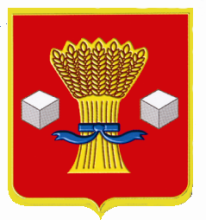                                           АдминистрацияСветлоярского муниципального района Волгоградской областиПОСТАНОВЛЕНИЕ от 18.08.  2020		 № 1394В связи с изменением в кадровом составе администрации Светлоярского муниципального района Волгоградской области, руководствуясь Уставом Светлоярского муниципального района Волгоградской области, п о с т а н о в л я ю:1. Внести в состав Комиссии по соблюдению требований к служебному поведению муниципальных служащих и урегулированию конфликта интересов в администрации Светлоярского муниципального района Волгоградской области (далее - Комиссия), утвержденный постановлением администрации Светлоярского  муниципального района Волгоградской области от 24.01.2018 № 104 «О Комиссии по соблюдению требований к служебному поведению муниципальных служащих и урегулированию конфликта интересов в администрации Светлоярского  муниципального района Волгоградской области» (в редакции от 09.10.2019 № 2070), следующие изменения:Вывести из состава Комиссии Жарову А.В.;Ввести в состав Комиссии Троилину Любовь Владимировну, заместителя начальника юридического отдела администрации  Светлоярского муниципального района Волгоградской области, членом комиссии.2. Контроль над исполнением настоящего постановления возложить на управляющего делами администрации  Светлоярского муниципального района Волгоградской области Шершневу Л.Н.Глава  муниципального района                                                           Т.В.РаспутинаГлущенко Т.И.О внесении изменений в состав Комиссии по соблюдению требований к служебному поведению муниципальных служащих и урегулированию конфликта интересов в администрации Светлоярского муниципального района Волгоградской области, утвержденный постановлением администрации Светлоярского  муниципального района Волгоградской области от 24.01.2018 № 104 «О Комиссии по соблюдению требований к служебному поведению муниципальных служащих и урегулированию конфликта интересов в администрации Светлоярского  муниципального района Волгоградской области» 